 النقل المائي في أمريكا الشمالية /نهر سانت لورانسنهر المياه الكبرى ») هو نهر يقع في أمريكا الشمالية. ينبع من بحيرة أونتاريو ويصب في المحيط الأطلسي. تمت تسميته على شرف لورانت دي روما و هو أحد أهم أنهار أمريكا الشمالية و ثاني أطول نهر في كندا لا يفوقه طولا سوى نهر ماكينزي .نهر كبير مع ارتفاعات متوسطة. يمتلك نهر سان لوران مسطحاً مائياً (بالإنجليزية: Watershed) يختزن 25% من الاحتياطات العالمية من المياه العذبة ب 1610000 كلم مربع و يبلغ طوله 4000 كلم و 1140 كلم بدون البحيرات العظمى. وهو يعد من بين أطول خمسة وعشرين نهراً في العالم.ينبع من بحيرة أونتاريو إحدى البحيرات العظمى قرب مدينة كينغستون في أونتاريو و يمر من مدن بروكفيل و كورنوول مشكلاً الحدود بين مقاطعة أونتاريو (الكندية) وولاية نيويورك الأمريكية قبل أن يسير كلياً داخل الأراضي الكندية في مقاطعة كيبك فيلتقي بنهر أوتوا ويواصل مسيره مخترقاً مونتريال و تروا ريفيير و مدينة كيبك وليفيس وتادوساك و أخيراً يصب في خليج سان لوران في المحيط الأطلسي و يربط نهر سانت لورانس المحيط الأطلسي بالبحيرات العظمى من خلال قناة سانت لورنس و قد استخدم المستعمرون نهر سانت لورانس كأهم طريق إلى كندا و الولايات المتحدة قبل مئات السنين و يمر نهر عبر بحيرة سوربيريور عند مدينة دولوث في ولاية مينسوتا الأمريكية و يمر النهر عبر بحيرات سوربيريور و ميشيغان و هورون و إيري و أنتاريو و يجري الجزء الأعلى من نهر سانت لورانس من بحيرة أوناريو إلى مونتريال و يشكل الحدود الفاصلة بين كندا و الولايات المتحدة و يقع أول ثلثي الجزء الأعلى من النهر في الولايات المتحدة و تقع بقية أجزاء النهر بالكامل في كندا و تجري بشكل رئيسي عبر مقاطعة كوبيك و تقع ما يزيد على 1700 جزيرة ضمن قطاع من النهر يبلغ طوله 64 كم من منبعه عند بحيرة أونتاريو و يبلغ عرض معظم الجزء العلوي لنهر سانت لورانس في المتوسط 22 كم و يتسع النهر في بعض الأماكن ليشكل ما يشبه البحيرات كبحيرة سانت فرانسيس و بحيرة سانت لويس و يشمل الجزء العلوي للنهر 48 كم من المنحدرات النهرية إذ ينحدر من ارتفاع 75 م فوق سطح البحر عند بحيرة أونرتيو إلى ستة أمتار فوق مستوى سطح البحر عند مونتريال و يمتد الجزء الأوسط من نهر سانت لورانس من مونتريال إلى مدينة كوبيك و يقارب عرضه عرض الجزء العلوي و يشمل على بحيرة سانت بيتر و يبلغ عرض الجزء السفلي من نهر سانت لورانس حوالي 16 كم بالقرب من مدينة كوربيك و يزداد عرضه ليصبح 145 كم عند مصبه عند الرأس الغربي لجزيرة آنتيكوستي في خليج سانت لورانس و يعتبر سانت لورانس بمثابة ذراع عميق للمحيط الأطلسي فتأثير المد على النهر يمتد غربا حتى ترواريفير و يمكن للمد أن يرفع مستوى الماء في النهر لستة أمتار كما يغير المحيط مياه النهر من مياه عذبة إلى مياه مالحة شرقي ريفير تروس .أكملت الولايات المتحدة و كندا عام 1959 ممر سانت لورانس المائي الذي وفر قناة ملاحية بعمق ثمانية أمتار مما مكن معظم السفن من الإبحار بين المحيط الأطلسي و موانئ البحيرات العظمى مثل ميناء تورنتو و خليج تندر في أونتاريو و دترويت و ميلوكي .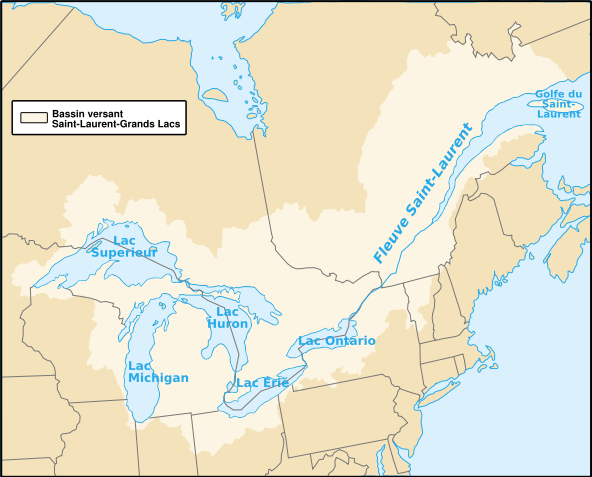 